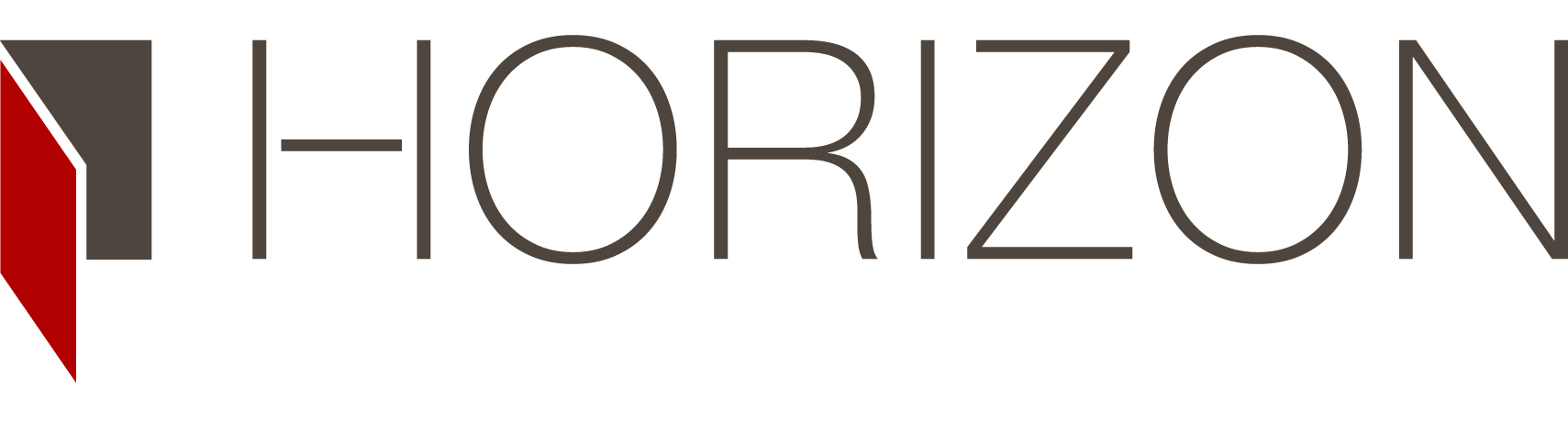 ANCILLARY REPORT REQUEST FORMCreate custom ancillary tabs for you to collect report data for your added services.  Using the template included complete the required Tab name, category names and list items needed.TIPS:  Entries longer than 32 characters may be truncated on input screens. Avoid using all capitals since capital letters take more space on the input screens. There is an absolute limit of 64 characters per item set by the database field size.23 or less Categories for optimal reporting (more than this causes excessive scrolling)Template: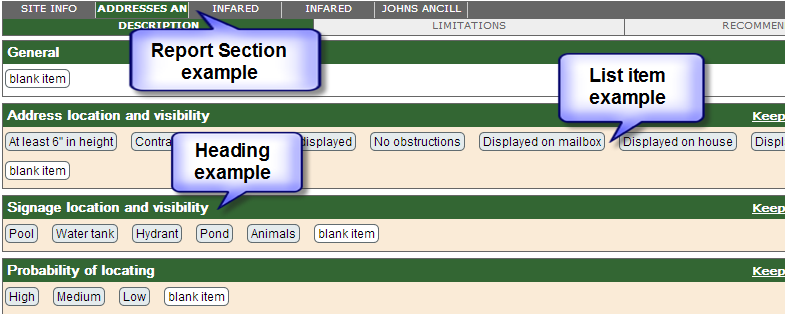 Tab name: Tab name: Tab name: DescriptionsCategory / Node name: a group name for your collection of itemsItems: the items you want listedexampleRoof materialsAsphalt, Wood shingle, Clay, SlateLimitationsCategory / Node name:Items:exampleInspection prevented byLimited access, Too Steep, Trees/Shrubs, Weather conditionsRecommendationsCategory / Node name:Sub-category:Items:exampleSloped roofFlashingsDamaged, Missing, Rust, Not set into shingle, Overlap inadequate